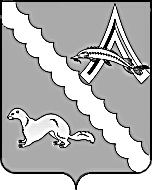 ДУМА АЛЕКСАНДРОВСКОГО РАЙОНАТОМСКОЙ ОБЛАСТИРЕШЕНИЕ28.05.2020                                                                                                  		          № 324с. АлександровскоеОб отчёте Контрольно - ревизионной комиссииАлександровского района за 2019 годЗаслушав и обсудив представленный Контрольно - ревизионной комиссией Александровского района отчёт о работе за 2019 год,Дума Александровского района РЕШИЛА:1.Утвердить отчёт Контрольно - ревизионной комиссии Александровского района за 2019 год согласно приложению.2. Поручить в 2020 году Контрольно-ревизионной комиссии Александровского района осуществлять контроль за Планами мероприятий по устранению замечаний, выявленных Актами проверок Контрольно-ревизионной комиссией в течение 2019 года и последующих годов.                              Предоставлять в бюджетно-налоговый комитет Думы Александровского района отчёт по выявленным в результате проверок текущего года нарушениям и анализ по их устранению.3. Рекомендовать Администрации Александровского района и Администрациям сельских поселений  усилить контроль за исполнением непосредственно ими и подведомственными им учреждениями Планов мероприятий по устранению замечаний, выявленных по результатам проверок  Контрольно-ревизионной комиссией в 2019 году.	4.Настоящее решение подлежит официальному опубликованию (обнародованию).Председатель Думы Александровского                            Глава Александровского районарайона                                                                                                     Е.В. Руденков                                                              В.П. МумберПриложение к решению Думы   Александровского района  от 28.05.2020 № 324Отчёто работе Контрольно - ревизионной комиссииАлександровского района за 2019 годНастоящий отчет о деятельности Контрольно-ревизионной комиссии Александровского района за 2019 года подготовлен в соответствии требованиями статьи 20 Положения о Контрольно-ревизионной комиссии Александровского района, утвержденного решением Думы Александровского района от 24.11.2011 № 121.В соответствии с Федеральным законом от 07.02.2011 №6-ФЗ «Об общих принципах организации и деятельности контрольно-счетных органов субъектов Российской Федерации и муниципальных образований» и решениями представительных органов поселений Александровского района? Контрольно - ревизионной комиссии были переданы полномочия по осуществлению внешнего финансового муниципального контроля 6 поселений Александровского района Томской области. Полномочия осуществлялись в соответствии с заключенными Соглашениями о передаче полномочий по осуществлению внешнего муниципального финансового контроля.Контрольно - ревизионная комиссия Александровского района состоит в Совете контрольно - счетных органов Томской области. Заключено Соглашение о сотрудничестве и взаимодействии между Контрольно-счетной палатой Томской области и Контрольно - ревизионной комиссией Александровского района (от 26.09.2013г.).Заключено Соглашение с Администрацией Александровского района Томской области о передаче полномочий по осуществлению внутреннего муниципального финансового контроля (от 29.12.2017 г.)1. Правовой статус Контрольно - ревизионной комиссии, численность и профессиональная подготовка сотрудников.Контрольно - ревизионная комиссия Александровского района является органом внешнего муниципального финансового контроля, входит в структуру органов местного самоуправления Александровского района, обладает правами юридического лица. Структура и штатная численность работников Контрольно - ревизионной комиссии Александровского района утверждена решением Думы Александровского района от 14.11.2016 № 84 в количестве 2-х штатных единиц. Финансовое обеспечение деятельности КСО за 2019 году составило 2411,958 тыс. рублей в том числе за счет межбюджетных трансфертов сельских поселений 553,300 тыс. рублей. 2.Основные итоги деятельности Контрольно-ревизионной комиссии.План работы на 2019 год, сформирован с учетом исполнения переданных полномочий контрольно-счетных органов поселений по обеспечению системного контроля за исполнением местного бюджета, соблюдением установленного порядка подготовки и рассмотрения проекта местного бюджета, отчета о его исполнении, в целях контроля за соблюдением установленного порядка управления и распоряжения имуществом, находящимся в муниципальной собственности, а так же с учетом предложений Думы Александровского района, предложений Глав поселений. В соответствии с утвержденным Планом работы (с учетом изменений) Контрольно-ревизионная комиссия Александровского района проводила контрольные мероприятия и экспертно-аналитическую деятельность.Реализуя полномочия, отнесенные к компетенции контрольного органа, Контрольно - ревизионная комиссия провела в 2019 году 12 контрольных мероприятий и 72 экспертно - аналитических мероприятия.2.1. Количество объектов, охваченных при проведении контрольных мероприятий - 9, в том числе: органов местного самоуправления - 7, муниципальных учреждений - 2.По результатам контрольных мероприятий, проведенных в 2019 году, составлено 12 актов. За аналогичный период 2018 года проведено 16 контрольных мероприятия, проверкой было охвачено 13 объектов.Проверено средств в 2019 году на сумму 1002853,277 тыс. руб., выявлено нарушений на сумму19261,686 тыс. руб. в том числе: неэффективное использование бюджетных средств в сумме 1983,085 тыс. руб., нарушения порядка использования муниципального имущества в сумме 19089,476 тыс. руб., нарушения требований бухгалтерского учета на сумму 172,210 тыс. руб., нецелевого использования бюджетных средств на сумму не выявлено.Объекты контроля, больше всего допустили нарушений при ведении бухгалтерского учета, составлении и представлении бухгалтерской (финансовой) отчетности. Имеются факты по нарушению общих требований к бухгалтерской (финансовой) отчетности, в том числе к ее составу, нарушаются требования по организации ведения бухгалтерского учета, оформлению учетной политики организации.2.2. В соответствии с требованиями бюджетного законодательства (статья 264.4 БК РФ) в отчетном году проведено 7 контрольных мероприятий по внешней проверке бюджетной отчетности главных администраторов бюджетных средств поселений.В ходе проведения внешней проверки бюджетной отчетности за 2018 год установлены следующие нарушения: в бюджетной отчетности не в полном объеме отражена дебиторская задолженность по доходам в бюджет района (Администрация Александровского района), установлены расхождения данных, отраженных в бюджетной отчетности по учету имущества казны с данными аналитического учета имущества казны (Северного СП, Новоникольского СП, Назинское СП), перед составлением БО не в полном объеме проведена инвентаризация материальных ценностей и обязательств.Обращено внимание на то, что выявленные нарушения и недостатки в бюджетной отчетности являются следствием недостаточного внутреннего финансового контроля и внутреннего финансового аудита, обязательность осуществления, которых предусмотрена статьей 160.2-1 Бюджетного кодекса Российской Федерации. В адрес Глав поселений направлены представления по устранению нарушений, отраженных в актах достоверности бюджетной отчетности ГРБС (3 представления). Со стороны проверяемых объектов в рамках реализации устранения недостатков и нарушений разработаны и предоставлены Планы мероприятий по устранению выявленных нарушений, назначены ответственные лица по выполнению мероприятий. При исполнении Представлений:- допускаются нарушения объектами контрольных мероприятий срока уведомления КРК АР о результатах рассмотрения Представления и принятых мерах; - предоставляемая некоторыми объектами контрольных мероприятий информация не в полной мере раскрывает результаты рассмотрения представления, в связи с чем, КРК АР приходится дополнительно запрашивать информацию по результатам исполнения представления;Не в полной мере выполняется требование п.7 Инструкции №191н по обязательному проведению инвентаризации нефинансовых активов и обязательств перед составлением годовой бюджетной отчетности (В Администрации Назинского сельского поселения, Лукашкин - Ярского сельского поселения, Администрации Новоникольского сельского поселения).В целях контроля за исполнением Представлений, Контрольно - ревизионной комиссией Александровского района в феврале 2020 г. в адрес исполнителей были направлены запросы о предоставлении информации о принятых мерах по результатам контрольного мероприятия.  Информация по устранению нарушений по результатам внешней проверки бюджетной отчетности предоставлена не всеми сельскими поселениями. Согласно информации:- Назинское сельское поселение - все нарушения устранены: проведены исправительные проводки по учету НФА. - Новоникольское сельское поселение - устранило часть нарушений, в части сдачи годовой бюджетной отчетности ошибки и замечания будут устранены при формировании отчетности за 2019 год.2.3. В рамках последующего контроля проводилась экспертиза годового отчета об исполнении бюджета района и бюджетов поселений за 2018 год. С учетом результатов проведенных внешних проверок бюджетной отчетности подготовлено 7 заключений по внешней проверке отчета об исполнении местных бюджетов.Контрольно - ревизионная комиссия, основываясь на результатах проверки отчета об исполнении бюджета района и бюджетов поселений подтвердила достоверность отчетов об исполнении бюджетов по доходам, расходам, профициту (дефициту). Установленные отклонения между Сводной бюджетной росписью и решениями представительных органов муниципальных образований о бюджете обусловлены уточнением объемов поступлений субсидий, субвенций и иных МБТ из областного и районного бюджета в конце отчетного года, что не противоречит п.3 ст.217 Бюджетного кодекса РФ. 2.4. В соответствии с планом работы проведены контрольные мероприятия:2.4.1. «Проверка отдельных вопросов финансово-хозяйственной деятельности и эффективного использования муниципального имущества на объекте «Муниципальное бюджетное учреждение дополнительного образования «Детская школа искусств», за период 2018 – 2019 гг.По результатам контрольного мероприятия составлен Акт № 1 от 22.03.2019 г., акт подписан без возражений. По результатам КМ направлены Представления в адрес МБУ ДО «ДШИ» (от 09.04.2019 г. № 1) и в адрес главы Александровского района (от 09.04.2019 г. № 2).		По результатам проверки установлено: 1. Правовым актом, определяющим основы деятельности Учреждения, является «Устав муниципального бюджетного учреждения «Культурно-спортивный комплекс», утвержденный Постановлением Администрации Александровского района Томской области от 25.05.2015 № 566. п.п. 4) и 5) п. 88 Устава Учреждения неправомерно регламентированы функций и полномочий Учредителя, которые относятся к казенным учреждениям, а Учреждение является бюджетным и соответственно составляет планы ФХД и отчеты об исполнении планов ФХД, в связи с чем необходимо внести изменения в Устав Учреждения.2. В соответствии с пунктом 3.3 части 3 статьи 32 Закона о некоммерческих организациях органом, осуществляющим функции и полномочия учредителя бюджетного учреждения, утвержден Порядок составления и утверждения Плана финансово-хозяйственной деятельности муниципального учреждения (Постановление Администрации Александровского района от 30.12.2015 № 1353).3. План ФХД Учреждения на 2018 и плановый период 2019 и 2020 годов и 2019 и плановый период 2020 и 2021 г. составлен по утвержденной форме, содержит информацию о целях и видах деятельности Учреждения, информацию о балансовой стоимости движимого имущества, в том числе ОЦДИ, плановые показатели по поступлениям и выплатам.4. Уточнение показателей Плана ФХД производилось с учетом показателей утвержденного муниципального задания и размеров субсидии на выполнение муниципального задания и субсидий на иные цели. 5. В соответствии с Порядком составления и утверждения Плана ФХД составлялся Отчет о выполнении Плана ФХД по установленной форме ежеквартально.6. В нарушение п.15 приказа Минфина России от 21.07.2011 N 86н, план финансово - хозяйственной деятельности Учреждения на 2018 год был размещен на официальном сайте www.bus.gov.ru с нарушением сроков, тогда как должен быть опубликован не позднее 5 рабочих дней после его утверждения (утвержден 29.12.2017 г.). Так же в нарушение п.15 приказа Минфина России от 21.07.2011 N 86н на сайте не размещены изменения в план финансово-хозяйственной деятельности.7. В нарушение п.15 приказа Минфина России от 21.07.2011 N 86н информация о плане финансово-хозяйственной деятельности на 2019 год на официальном сайте www.bus.gov.ru не размещена, тогда как должна быть опубликована не позднее 5 рабочих дней после утверждения плана финансово-хозяйственной деятельности (утвержден 29.12.2018 г.).8. При проверке соответствия показателей Плана ФХД по поступлениям субсидии на выполнение муниципального задания с показателями отраженных в Соглашениях на предоставление субсидий отклонений не установлено.9. Финансовое обеспечение Учреждением осуществлялось за счет субсидий из бюджета МО «Александровский район» и доходов от оказания платных услуг. Субсидии предоставлялись Учреждению на основании Соглашений о порядке предоставления субсидии на финансовое обеспечение выполнения муниципального задания и Соглашения о порядке предоставления субсидии на цели, не связанные с возмещением нормативных затрат на оказание в соответствии с муниципальным заданием муниципальных услуг. Субсидии предоставлялись своевременно в соответствии с утвержденными Графиками.10. В соответствии с требованием ст. 69.2 Бюджетного кодекса РФ Учреждению доводилось муниципальное задание и по составу показателей соответствует требованиям ст.69.2 Бюджетного кодекса РФ. Порядок формирования муниципального задания на оказание муниципальных услуг определен Постановлениями Администрации Александровского района от 22.12.2015 №1275 (внесены изменения от 30.03.2016г №315, от 08.08.2016г №824, от 26.12.2017 №1691). В нарушение Порядка №1275 (в редакции Постановления №1691 от 26.12.2017) Муниципальное задание велось не по установленной форме, а по форме, которая являлась приложением №1 к порядку, утвержденному постановлением №1275, постановлением 1691 от 26.12.2017 приложение №1 порядка изложено в новой редакции и действует с 01.01.2018 года.11. В соответствии с Порядком № 1275 составлялся Отчет о выполнении муниципального задания на оказание каждой муниципальной услуги по установленной форме ежеквартально.12. В нарушение п.15 приказа Минфина России от 21.07.2011 N 86н, муниципальное задание Учреждения было размещено на официальном сайте www.bus.gov.ru с нарушением сроков, тогда как должно было опубликовано не позднее 5 рабочих дней после его утверждения (утверждено 21.12.2017 г.). Так же в нарушение п.15 приказа Минфина России от 21.07.2011 N 86н на сайте не размещены изменения в муниципальное задание.В соответствии с п. 47 Порядка №1275 отчеты о выполнении муниципального задания должны быть размещены в установленном порядке на официальном сайте www.bus.gov.ru. На сайте размещен только отчет за 1 квартал 2018 года 16.04.2018 года. 13. При проверке полноты и целевого использования субсидий на иные цели и своевременности возврата остатков неиспользованных субсидий на иные цели нарушений не установлено. Остатки неиспользованных субсидий своевременно возвращены в местный бюджет. 14. Бухгалтерский учет в Учреждении осуществляется централизованной бухгалтерией районного Отдела КС и МП Администрации Александровского района на основании заключенного договора на оказание услуг по ведению бухгалтерского учета. Обеспечен раздельный бухгалтерский учет по подведомственному учреждению-МБУ ДО «ДШИ15. Бюджетный учет в учреждении ведется с применением комплексной системы автоматизации – программы «Парус». Все принятые к учету первичные (сводные) учетные документы, регистры бухгалтерского учета подшиты по отчетным периодам (по месяцам). Ежемесячно сформированы и выведены на бумажные носители все регистры бухгалтерского учета. Учет операций с бюджетными средствами и средствами от приносящей доход деятельности осуществляется раздельно в ЖО по видам финансового обеспечения.16. Положение об Учетной политике, утверждено приказом учреждения от 30.12.2013 № 28, разработано ещё для Муниципального бюджетного образовательного учреждения дополнительного образования детей «Детская школа искусств». которая, в основном, соответствует требованиям Приказа Министерства финансов Российской Федерации от 01.12.2010 № 157н «Об утверждении Единого плана счетов бухгалтерского учета для органов государственной власти (государственных органов), органов местного самоуправления, органов управления государственными  внебюджетными фондами, государственных академий наук, государственных (муниципальных) учреждений и Инструкции по его применению» и требованиям Налогового кодекса РФ. Согласно п. 3 Положения об учетной политике ведение бухгалтерского и налогового учета осуществляется бухгалтерией учреждения, что не соответствует действительности. Изменения и дополнения в Положение об учетной политике с 2014 года не вносились.17. При проверке расчетов с персоналом по оплате труда установлено: - В нарушение приказа Министерства финансов Российской Федерации от 30 марта 2015 года № 52н «Об утверждении форм первичных учетных документов и регистров бухгалтерского учета, применяемых органами государственной власти (государственными органами), органами местного самоуправления, органами управления государственными внебюджетными фондами, государственными (муниципальными) учреждениями, и методических указаний по их применению» используется табель учета рабочего времени вёлся по неустановленной форме(ф. 504017).Табель учета рабочего времени на АУП и преподавателей велся раздельно. Табель на преподавателей составляется в табличной форме, где указывается Ф.И.О., должность, категория, число уроков в неделю, количество рабочих дней, консультативные часы, сельские, примечание (командировка, больничный). В Учетной политике данный первичный документ не утвержден. В табеле учета рабочего времени по АУП – заместитель директора по УВР табелируется по шестидневной рабочей неделе;- Согласно Тарификационным спискам на II полугодие 2017 – 2018 учебный год (январь - август 2018 г.) и на 2018 -2019 годы, по нормативам на количество часов преподавательской работы по утвержденным программам в области музыкального искусства и в области изобразительного искусства и Учебным планам Школе требуется 15 ст. преподавателей на период январь – август 2018 г. (14,25 ст. преподавателей и 0,5 ст. концертмейстера) и 14 ст. преподавателей на 2018 – 2019 учебный год (12,75 ст. преподавателей и 0,54 ст. концертмейстера)- Штатная численность по Учреждению на 2018 год утверждена в количестве 17 шт. единиц, в том числе: АУП – 2 шт. ед. (директор, заместитель директора по УВР), преподаватели – 15 шт. ед. В течение 2018 года в штатное расписание изменения вносились 1 раз, согласно приказу от 28.02.2018 № 7к. Штатная численность по Учреждению на 2019 год утверждена в количестве 16 шт. единиц , в том числе АУП – 2 шт. ед., преподаватели – 14 шт.ед.;- должность концертмейстера в штатном расписании не предусмотрена. Вся часовая нагрузка по должности концертмейстер в штатном расписании включена в должность преподавателя с должностным окладом на период 2018 года в размере 7305 руб. (на основании Постановления Администрации Александровского района Томской области от 14.03.2017 № 331), на период 2019 года в размере 10592 руб. (на основании Постановления Администрации Александровского района Томской области от 29.01.2019 № 96). В соответствии с Приказом Министерства здравоохранения и социального развития РФ от 5 мая 2008 г. N 216н "Об утверждении профессиональных квалификационных групп должностей работников образования" (с изменениями и дополнениями) должность концертмейстера относится к Профессиональной квалификационной группе должностей педагогических работников 2 квалификационного уровня. Постановлением Администрации Александровского района Томской области от 12.10.2015 № 1002 размер должностного оклада для 2 квалификационного уровня не утверждался.- В нарушение норм Трудового кодекса РФ (ст. 60.2 и ст. 151 ТК РФ) на период с 01.01.2018 г по 31.08.2018 г руководителю установлено совмещение на 33 часа в неделю: на 21 час в неделю (1,17 ставки) по должности «преподаватель» и совмещение на 12 часов в неделю по должности «концертмейстер» (0,67 ставки). На период с 01.09.2018 по 31.12.2018 установлено совмещение на 32 часа в неделю: на 19 часов в неделю (1,06 ставки) по должности «преподаватель» и совмещение на 13 часов в неделю по должности «концертмейстер» (0,54 ставки). Совмещение на 2018 – 2019 года по учебной нагрузке по совместительству по мимо основной работы в письменном виде не согласовано и не заключалось;- директору в связи с увеличением оклада и установления доплат в новом размере не был произведен перерасчет за январь 2018 года. Необходимо доплатить за январь 2018 г. - 2897,40 руб. (с учетом РК и СН);- В нарушение п. 17 Положения № 1002 директору школы начислялась и выплачивалась ежемесячной надбавки за квалификационную категорию не по основному месту работы (как преподавателю). Необоснованно начислено компенсационной выплаты за наличие высшей квалификационной категории за проверяемый период 2018 – 2019 (на основании расчетных ведомостей) в размере 51232,50 руб. (с учетом РК и СН), с учетом ЕСН необоснованные расходы составили в размере 66704,72 руб.;- заместителю директора по УВР в проверяемом периоде была установлена ежемесячная выплата за работу в сельской местности в размере 919 руб. В соответствии с постановлением Администрации Александровского района Томской области от 23.12.2011 № 1474 «О внесении изменений в Постановление № 327 «Об утверждении Положения о системе оплаты труда руководителей, их заместителей и главных бухгалтеров муниципальных учреждений», данная выплата была исключена.В результате чего необоснованно начислено стимулирующей выплаты за проверяемый период 2018 – 2019 гг. (на основании расчетных ведомостей) в размере 21115,53 руб. (с учетом РК и СН), с учетом ЕСН необоснованные расходы составили в размере 27492,42 руб.26. Обеспечено достижение среднемесячной заработной платы педагогического персонала в соответствии с Соглашением о предоставлении из областного бюджета бюджету муниципального образования «Александровский район» на достижение целевых показателей по плану мероприятий «Дорожная карта».	стимулирующая выплата - надбавка за стаж работы (выслугу лет) в соответствии с п. 20 Постановления № 1002 в данных размерах: от 3 до 5 лет – 600 рублей; от 5 до 10 лет – 800 рублей; от 10 до 25 лет – 1000 рублей; свыше 25 лет, не получающих трудовую пенсию по старости (выслуге лет) – 1000 рублей не выплачивалась. Показатель за стаж работы (педагогическая деятельность) является критерием оценки качества труда по должности преподаватель. За данный показатель установлены баллы: до 5 лет – 3 балла, от 6 -10 лет – 4 балла, от 11- 15 лет – 5 баллов, от 16 – 20 лет – 6 баллов, более 20 лет – 7 баллов. Стоимость 1 балла в 2018 году составила: минимальная 268 руб., максимальная 2000 руб., соответственно максимальная сумма за стаж работы составила 14000 руб.28. В соответствии с Постановлением Администрации Александровского района Томской области «О закреплении на праве оперативного управления муниципального имущества за Муниципальным бюджетным учреждением дополнительного образования «Детская школа искусств» от 27.02.2017 № 220 за Учреждением было закреплено имущество на общую балансовую стоимость 2026804,52 руб., в том числе ОЦДИ на сумму 2026804,52 руб. Для оперативного ведения Реестра муниципального имущества Учреждением ежеквартально предоставлялись сведения о приобретении имущества и выбытии. Согласно бюджетной отчетности за 2018 год (по ф.0503730) по состоянию на 01.01.2019 г на балансе Учреждения числилось имущество на общую стоимость 1731942,13 руб., из них ОЦДИ на сумму 1731942,13 руб. Отклонения данных по Договору и Балансу учреждения составили на общую сумму 294862,39 руб., в связи с тем, что имущество стоимостью до 10000 руб. переведено на забалансовый счет 21 «Основные средства в эксплуатации». В Учетную политику данное изменение не внесено.30. Всего в ходе проведения контрольного мероприятия проверено денежных средств в объеме 8209350,52 руб. Установлено нарушений на общую сумму 97094,54 руб., в том числе: 1.Финансовые нарушения на общую сумму 97094,54 руб.1.1. Нарушения законодательства при расходовании субсидий на финансовое обеспечение муниципального задания и на иные цели, доходов от платной деятельности на сумму 97094,54 руб., в том числе:1.1.1. Неправомерное расходование средств субсидий на выполнение МЗ и иные цели на сумму 97094,54 руб. в результате начисления и выплаты заработной платы и стимулирующих выплат (за категорию, сельские). По результатам рассмотрения представления Контрольно - ревизионной комиссии, приказом от 08.05.2019 № 47 «Об утверждении плана мероприятий по устранению нарушений и причин их возникновения выявленным в ходе проведения контрольно  мероприятия», подписанным директором  МБУ ДО «ДШИ» утвержден План мероприятий по устранению выявленных нарушений и недостатков, выявленных в ходе проверки, с указанием ответственных исполнителей и сроков исполнения. 2.4.2. «Проверка финансово - хозяйственной деятельности на объекте «Муниципальное автономное общеобразовательное учреждение "Средняя общеобразовательная школа № 2 с. Александровское", за период 2018 – 2019 гг.По результатам контрольного мероприятия составлен Акт № 9 от 28.06.2019 г., акт подписан без возражений.В ходе проведения контрольного мероприятия установлено:1. Правовым актом, определяющим основы деятельности Учреждения, является «Устав муниципального автономного общеобразовательного учреждения «Средняя общеобразовательная школа № 2 с. Александровское», утвержденный Постановлением Администрации Александровского района Томской области от 24.12.2015 № 1287.2. От имени муниципального образования «Александровский район» функции и полномочия Учредителя осуществляет Администрация Александровского района.3. В соответствии с п. 67 Устава органами управления Учреждения являются Наблюдательный совет Учреждения, руководитель Учреждения, Общее собрание трудового коллектива, Педагогический совет, Родительский совет, Методический совет.4. Состав наблюдательного совета в количестве 9 членов утвержден постановлением Администрации Александровского района от 25.12.2017 № 1676.5. В нарушение п. 70 Устава, п.3.5 Положения о Наблюдательном совете муниципального автономного общеобразовательного учреждения, утвержденного приказом директора МАОУ СОШ № 2 № 45/01-05 от 22.01.2012 г. в состав Наблюдательного совета включены заместители руководителя Учреждения (Соловьева М.И. – заместитель директора по УР, Грошева Н.В. – заместитель директора по ВР).6. В соответствии с Федеральным законом №174-ФЗ органом, осуществляющим функции и полномочия учредителя автономного учреждения, Постановлением Администрации Александровского района от 30.12.2015 № 1353 утвержден Порядок составления и утверждения Плана финансово-хозяйственной деятельности муниципального учреждения. Указанный Порядок соответствует требованиям, определенными Министерством финансов Российской Федерации (Приказ от 28 июля 2010 г. N 81н).7. Планы ФХД Учреждения на 2018 – 2019 гг. составлены по утвержденной форме, содержат информацию о целях и видах деятельности Учреждения, информацию о балансовой стоимости недвижимого имущества на дату составления Плана ФХД, стоимости движимого имущества, в том числе ОЦДИ, плановые показатели по поступлениям и выплатам.8. Уточнение показателей Плана ФХД производилось с учетом показателей утвержденного муниципального задания и размеров субсидии на выполнение муниципального задания и субсидий на иные цели.9. В нарушение ст. 11 Федерального закона от 03.11.2006 N 174-ФЗ "Об автономных учреждениях" и п.22 Порядка №1353 Наблюдательным советом не формировались заключения на проекты Плана финансово-хозяйственной деятельности автономного учреждения.10. В соответствии с Порядками формирования муниципального задания на оказание муниципальных услуг (выполнение работ), финансовое обеспечение выполнения муниципального задания, предоставления субсидий на выполнение муниципального задания муниципальными учреждениями МО «Александровский район», утвержденными Постановлениями Администрации Александровского района от 22.12.2015 № 1275 и от 17.12.2018 № 1527 учреждению доводилось Муниципальное задание в разрезе каждой муниципальной услуги, по установленной форме.11. Муниципальное задание по Учреждению составлялось на срок до 3-х лет (на очередной год и плановый период) и по составу показателей соответствует требованиям ст. 69.2 Бюджетного кодекса РФ.12. Финансовое обеспечение Учреждением осуществлялось за счет субсидий из бюджета Александровского района и доходов от оказания платных услуг. Субсидии предоставлялись Учреждению на основании Соглашений о порядке предоставления субсидии на финансовое обеспечение выполнения муниципального задания и Соглашения о порядке предоставления субсидии на цели, не связанные с возмещением нормативных затрат на оказание в соответствии с муниципальным заданием муниципальных услуг.13. Субсидии предоставлялись своевременно в соответствии с утвержденными Графиками.14. При проверке полноты использования субсидий и своевременности возврата остатков неиспользованных субсидий на иные цели нарушений не установлено. 15. Бухгалтерский учет осуществляется централизованной бухгалтерией районного Отдела образования Администрации Александровского района на основании заключенного договора на оказание услуг по ведению бухгалтерского учета от 11.01.2017г.16. Бюджетный учет в учреждении ведется с применением комплексной системы автоматизации – программы «Парус». Главный бухгалтер и все штатные работники бухгалтерской службы обеспечены персональными компьютерами и оргтехникой. В соответствии со статьей 8 Федерального закона от 06.12.2011 N 402-ФЗ "О бухгалтерском учете" и п. 6 Инструкции № 157н сформирована Учетная политика по РОО. Учетная политика утверждалась ежегодно приказами по РОО.17. Обеспечен раздельный бухгалтерский учет по подведомственному учреждению-МАОУ "СОШ №2". Все принятые к учету первичные (сводные) учетные документы, регистры бухгалтерского учета подшиты по отчетным периодам (по месяцам). Ежемесячно сформированы и выведены на бумажные носители все регистры бухгалтерского учета.18. Все банковские операции подтверждены приходными и расходными первичными документами, необходимыми оправдательными документами, выписками с лицевого счета. Фактов неправомерного расходования денежных средств на цели, не соответствующие целям и задачам деятельности Учреждения не выявлено. В ходе проверки не установлено расхождений между суммами и датами выдачи денежных средств по выпискам с лицевого счета и поступлением их в кассу Учреждения.19. Учет операций с бюджетными средствами и средствами от приносящей доход деятельности осуществляется раздельно в ЖО по видам финансового обеспечения. Раздельный учет проводимых операций обеспечивается путем указания соответствующих кодов вида финансового обеспечения.20. При проверке расчетов с подотчетными лицами нарушений не установлено: АО представлялись своевременно, по унифицированной форме, составлялись Отчеты о выполненной работе в командировке по установленной форме. Обеспечен аналитический учет расчетов с подотчетными лицами в ЖО №3 по видам финансового обеспечения. В ходе контрольного мероприятия не установлено фактов выдачи денежных сумм под отчет лицам, не работающим в Учреждении и превышения установленного лимита выдачи денежных средств. 21. При проверке расчетов с поставщиками и подрядчиками установлено:Учреждение принимает обязательства путем заключения муниципальных контрактов, иных договоров с физическими и юридическими лицами, индивидуальными предпринимателями. При заключении договорных отношений Учреждение руководствовалось Законом о размещении заказов. Соблюдались установленные размеры авансовых платежей. Оплата поставленных услуг, выполненных работ производилась за счет того источника, который предусмотрен Планом финансово-хозяйственной деятельности и в соответствии с условиями договора на основании оправдательных документов. В ходе правильности отнесения расходов на статьи, подстатьи КОСГУ в 2018 г. нарушений не установлено. Проверкой выполнения в 2018 году ремонтно-строительных работ, нарушений не установлено. На проведение ремонтно-строительных работ составлены Локальные сметные расчеты, заключены Муниципальные контракты, договора. Факт исполнения договорных обязательств подтверждается актами выполненных работ ф.КС№2, подписанными директором Учреждения.22. При проверке расчетов с персоналом установлено следующее:Порядок и условия оплаты труда работников Учреждения регламентировались положениями Коллективного договора на 2013-2016 годы от 31.05.2013г., зарегистрированного в Департаменте труда и занятости населения Томской области 02.07.2013г., регистрационный № 87, штатным расписанием. Штатное расписание составлялось ежегодно на начало года по унифицированной форме №Т-3, штатное расписание утверждено директором по согласованию с Учредителем. В отчетном периоде с 01.09.2018 г. – сокращены 0,35 шт.ед. учителей, в том числе: сокращены 0,51 шт. ед. учителей начальных классов; введены 0,16 шт. ед. учителя старших классов.Заработная плата, за проверяемый период начислялась работникам Учреждения на основании Табеля учета рабочего времени (ф. 0503372), распоряжений о приеме, увольнении работников, о предоставлении отпусков, в соответствии с утвержденными штатными расписаниями. Табеля учета рабочего времени ведутся по неустановленной форме, так как в соответствии с Приказом Минфина РФ от 30.03.2015 №52н должна применяться унифицированная форма 0504421.При проверке правильности оплаты труда директора нарушений не установлено. Должностной оклад, компенсационные и стимулирующие выплаты производились в размерах, установленных в Трудовом договоре. Премирование по результатам работы произведено в соответствии с локальными НПА Учредителя.При проверке правильности оплаты труда педагогического персонала установлено: Размеры должностного оклада педагогического персонала в Учреждении установлены в соответствии со Штатным расписанием, с работниками заключены эффективные контракты.Обеспечено достижение среднемесячной заработной платы педагогического персонала в соответствии с Соглашением о предоставлении из областного бюджета бюджету муниципального образования «Александровский район», иного межбюджетного трансферта на достижение целевых показателей по плану мероприятий «Дорожная карта».Нарушений по срокам выплаты заработной платы не установлено.23. При  проверке правильности ведения аналитического учета НФА установлено следующее: определен круг лиц, ответственных за приемку и отпуск ОС и МЗ, за правильное и своевременное документальное оформление операций по движению основных средств и материальных запасов, а также за сохранностью ОС и МЗ. Договора о полной материальной ответственности заключены со всеми МОЛ. При поступлении объектов ОС своевременно оформляются документы по оприходованию ОС. В соответствии с п.46 Инструкции №157н объектам основных средств присваивались уникальные инвентарные порядковые номера, Инвентарные номера обозначены материально ответственным лицом на объекте способом, обеспечивающим сохранность маркировки. В Оборотных ведомостях обеспечен раздельный учет основных средств в разрезе по счетам учета (здания, сооружения, машины и оборудование, хозяйственный инвентарь). Аналитический учет основных средств и материальных запасов в Оборотных ведомостях ведется по кодам вида финансового обеспечения. Выбытие объектов основных средств отражалось на основании первичного учетного документа - Акта о списании объектов нефинансовых активов (кроме транспортных средств) по ф.0504104 на основании постановления Администрации Александровского района. Обеспечен учет на забалансовых счетах. Ежегодно проводится инвентаризация НФА.По результатам контрольного мероприятия МАОУ СОШ №2 с. Александровское разработан План мероприятий по устранению выявленных нарушений и недостатков, выявленных в ходе проверки ФХД , с указанием ответственных исполнителей и сроков исполнения.В целях контроля за исполнением Плана мероприятий, предоставлена информации о принятых мерах по результатам контрольного мероприятия. Согласно представленной информации устранены все нарушения, указанные в Плане мероприятий от 29.07.2019. 2.4.3. «Проверка целевого использования иных межбюджетных трансфертов, предоставленных из районного бюджета в 2017-2018 гг. бюджету МО «Назинское сельское поселение» за 2017-2018 годы.По результатам контрольного мероприятия составлен Акт № 11 от 13.09.2019 г., акт подписан без возражений. В результате проверки соблюдение органами местного самоуправления Назинского сельского поселения целевого использования межбюджетных трансфертов, предоставленных из районного бюджета установлено:При заключении соглашения о передаче полномочий Администрации Александровского района Администрации Назинского сельского поселения, по решению вопросов по участию в организации деятельности по сбору (в том числе отдельному сбору), транспортированию, обработке, утилизации, обезвреживанию, захоронению твердых коммунальных отходов, руководствоваться Постановлением №1344 от 22.12.2016 года и выделять иные межбюджетные трансферты;Администрации Назинского сельского поселения в соглашениях, заключаемых с МУП «ЖКХ» с. Назино четко устанавливать сроки предоставления отчетов по представленным субсидиям, отражать дату поступления отчета на титульном листе и отслеживать предоставленные отчеты на предмет достоверности расходования средств субсидии и отсутствия нецелевого расходования;Администрации Александровского района отражать дату поступления отчетов о расходовании иных межбюджетных трансфертов от Администрации Назинского сельского поселения и отслеживать предоставленные отчеты на предмет достоверности расходования иных межбюджетных трансфертов;Администрации поселения контролировать и отслеживать муниципальные контракты на соответствие даты составления, сроков выполнения работ, сроков оплаты, достоверность первичных бухгалтерских документов;Применять КБК те, которые указаны в Уведомлениях, предоставляемых Финансовым отделом Администрации Александровского района;Отслеживать и соблюдать оплату по муниципальным контрактам, не допускать переплат;Согласно ст. 34 Федерального закона "О контрактной системе в сфере закупок товаров, работ, услуг для обеспечения государственных и муниципальных нужд" от 05.04.2013 N 44-ФЗ Администрации Назинского сельского поселения в случае просрочки исполнения поставщиком (подрядчиком, исполнителем) обязательств, предусмотренных контрактом, а также в иных случаях неисполнения или ненадлежащего исполнения поставщиком (подрядчиком, исполнителем) обязательств, предусмотренных контрактом, направлять поставщику (подрядчику, исполнителю) требование об уплате неустоек (штрафов, пеней);Администрации Назинского сельского поселения в Соглашениях, заключаемых с МУП «ЖКХ» с. Назино указывать Порядка предоставления субсидии из бюджета МО «Назинское сельское поселение» юридическим лицам (за исключением субсидий государственным (муниципальным) учреждениям), индивидуальным предпринимателям, физическим лицам – производителям товаров, работ, услуг, не прописывая номер и дату принятия данного порядка, а так же имеются ссылки на пункты и подпункты отсутствующие в Соглашении;Администрации поселения обеспечить поступление возвратных средств субсидии согласно Соглашения №5 от 19.07.2018 года;Администрации поселения обеспечить возврат средств иных межбюджетных трансфертов, подлежащих возврату согласно Соглашения №1/ГСМ-2018 от 27.06.2018 года; Администрации Александровского района проконтролировать соблюдение условий п. 1.2. Соглашения №1/ГСМ-2018 от 27.06.2018 года, либо по согласию сторон заключить дополнительное соглашение о возможности переноса срока возврата, либо принять меры согласно законодательству Российской Федерации.Замечания указанные в акте проверки, не устранены.2.4.4 «Проверка целевого использования иных межбюджетных трансфертов, выделенных из районного бюджета в 2018 году бюджету муниципального образования «Лукашкин - Ярское сельское поселение»По результатам контрольного мероприятия составлен Акт № 12 от 14.10.2019 г., акт подписан без возражений. В результате проверки соблюдение органами местного самоуправления Лукашкин Ярского сельского поселения целевого использования межбюджетных трансфертов, предоставленных из районного бюджета установлено:Иные межбюджетные трансферты МО «Лукашкин - Ярское сельское поселение» предоставлялись из бюджета МО «Александровский район» в соответствии с бюджетными ассигнованиями, утвержденными решениями Думы Александровского района о бюджете на очередной финансовый год и плановый период;В соответствии с пунктом 12 Положения о предоставлении межбюджетных трансфертов из бюджета МО «Александровский район», утвержденного Решением Думы Александровского района от 19.11.2009 №515 предоставление иных МБТ в 2018 году осуществлялось на основании Соглашений о выделении иных МБТ из бюджета МО «Александровский район»;В соответствии с пунктом 16 Порядка предоставления межбюджетных трансфертов из бюджета муниципального образования «Александровский район» бюджетам сельских поселений Александровского района Томской области, утвержденного решением Думы Александровского района от 20.09.2018 № 213 предоставление иных МБТ в конце 2018 года осуществлялось на основании Соглашений о выделении иных МБТ из бюджета МО «Александровский район»;В нарушении п.12 Положения №515 заключено Соглашение от 20.03.2018 №3 о передаче полномочий по решению вопросов местного значения, отнесенных к ведению Администрации района, в ведение Администрации поселения с перечислением финансовых средств другой стороне в виде субвенции из местного бюджета;Иные МБТ, предусмотренные в бюджете МО «Александровский район», перечислены в бюджет МО «Лукашкин - Ярское сельское поселение» в полном объеме и своевременно, за исключением Соглашения №5-ИМТ от 16.01.2018 года о выделении в 2018 году иных межбюджетных трансфертов на содержание пожарной машины (согласно приложения 1 к соглашению первое перечисление должно было быть в январе 2018, а фактически перечислили в феврале 2018); Нецелевого использования предоставленных иных МБТ в ходе контрольного мероприятия не установлено;В соответствии с п. 18 Положения №515 и п. 18 Порядка №213 предоставлялись отчеты об использовании иных МБТ. При предоставлении Отчета не всегда указывалась дата предоставления Отчета, что не позволяет установить своевременность предоставления отчетности по целевому использованию иных МБТ;При проверке целевого и эффективного использования иных МБТ, предоставленных Администрации МО «Лукашкин - Ярское сельское поселение» выявлено:- 8.1 Сроки выполнения работ контрактом от 23.08.2018 №5 с МУП «Комсервис» Лукашкин – Ярского сельского поселения (на ремонт ограждения здания администрации) не предусмотрены. Что затрудняет определить своевременно ли выполнены и сданы работы и произведена оплата за принятые работы;- 8.2 Дополнительные соглашения к соглашению №1-ИМТ от 16.01.2018 по обеспечению населения Александровского района чистой питьевой водой (обслуживание станции водоочистки) на изменение суммы иных МБТ проверке не представлены;- 8.3 Согласно Соглашения № 5/2018 от 06.06.2018 с МУП «Комсервис» с. Лукашкин - Яр сроки возврата бюджетных средств не оговорены и не регламентированы. Дополнительное Соглашение об изменении условий Соглашения по возврату денежных средств не заключалось и к проверке не представлено. На дату проверки денежные средства в сумме 818 000,00 руб. не возвращены в бюджет поселения и бюджет района;- 8.4 Нарушены п. 1.2 и п. 2.2.4 Соглашения №2/ГСМ-2018 от 27.06.2018 года, где предусмотрен возврат иных межбюджетных трансфертов в объеме 818 000,00 рублей до 01.03.2019 года в бюджет района, администрация Лукашкин - Ярского сельского поселения на момент проверки не исполнена свои обязательства, в бюджете МО «Лукашкин - Ярское сельское поселение» не предусмотрено поступление и возврат иных межбюджетных трансфертов.-8.5 В заключенном Соглашении с МУП «Комсервис» с. Лукашкин - Яр, в обязанности получателя субсидии отражено условие предоставления отчета о целевом использовании бюджетных средств. Отчет о целевом использовании субсидии МУП «Комсервис» с. Лукашкин - Яр, в Администрацию поселения на дату проверки не представил;- 8.6 В соглашении №58-ИМТ от 04.12.2018 ошибочно указано Положение №515 от 19.11.2009 года, которое отменено п. 2 Постановления №213 от 20.09.2018 года «О порядке предоставления межбюджетных трансфертов из бюджета муниципального образования «Александровский район» бюджетам сельских поселений».Замечания указанные в акте проверки, не устранены.2.4.5 «Целевое и эффективное использование средств муниципальной программы «Профилактика террористической и экстремисткой деятельности в Александровском районе на 2016 – 2018 годы»По результатам контрольного мероприятия составлен Акт № 10 от 13.09.2019 г., акт подписан без возражений. В результате проверки законности, эффективности и целевого использования средств бюджета Александровского района в рамках муниципальной программы «Профилактика террористической и экстремисткой деятельности в Александровском районе на 2016 – 2018 годы» установлено:Муниципальная программа «Профилактика террористической и экстремисткой деятельности в Александровском районе на 2016 – 2018 годы» утвержденна Постановлением Администрации Александровского района от 19.11.2015 № 1116 Паспортом муниципальной программы «Профилактика террористической и экстремисткой деятельности в Александровском районе на 2016 – 2018 годы» в 2018 году для достижения целей Программы, планировалось использовать бюджетные ассигнования за счет бюджета района в сумме 2323,400 тыс. руб.В рамках реализации муниципальной программы согласно Приложения № 3 к Программе, Ресурсным обеспечением реализации муниципальной программы за счет средств бюджета предусматривалось провести 2 мероприятия программы:- Эксплуатация систем видеонаблюдения, техническое обслуживание: в Администрации района, с объемами финансирования в сумме 135,900 тыс. руб.; в Отделе образования, с объемами финансирования в сумме 380,400 тыс. руб.- Содержание Единой диспетчерской службы, с объемами финансирования в сумме 1807,100 тыс. руб.4. В нарушении п. 20. Порядка № 1143, Муниципальные программы, предлагаемые к финансированию начиная с очередного финансового года, а также изменения в ранее утвержденные муниципальные программы, подлежат утверждению не позднее одного месяца до дня внесения проекта решения о бюджете муниципального образования на очередной финансовый год и плановый период в Думу Александровского района.5. Решением Думы МО «Александровский район» 27.12.2017 № 163 «О бюджете муниципального образования «Александровский район» на 2018 год и плановый период 2019 и 2020 годов», с учетом изменений, внесенных в течение 2018 года на реализацию муниципальной программы «Профилактика террористической и экстремистской деятельности в Александровском районе на 2016-2018 годы» запланировано 6288,400 тыс. руб.. Согласно Решения Думы Александровского района от 23.05.2019 № 257 «Об утверждении отчёта об исполнении бюджета муниципального образования «Александровский район» за 2018 год» фактическое исполнение по программе составило 6251,0 тыс. руб., или 99,4 %.5. В нарушение п.2 ст.179 БК РФ, соответствующие изменения по объему финансовых средств, изменению перечня мероприятий, подлежащих финансированию и показателей результативности в Программу за 2017 и 2018 годы не вносились, что ставит под сомнение реалистичность достижения задач, обозначенных программой. Данное нарушение устранено в ходе проверки.6. Отчет о выполнении программных мероприятий не представлялся. 7. Нецелевого использования денежных средств не установлено.В представленной информации об устранении нарушений и недостатков, выявленных в ходе проведения контрольного мероприятия, указанного в акте от 13.09.2019 № 10, сообщается о принятии замечаний к сведению и учтены в дальнейшей работе. 3. Экспертно - аналитическая деятельность. 3.1. В отчетном периоде экспертно - аналитическая деятельность осуществлялась, в соответствии с планом работы Контрольно - ревизионной комиссии на 2019 год. Всего было проведено 72 экспертно - аналитических мероприятий (в 2018 г. - 72 ЭАМ).3.2 Проведены основные мероприятия по контролю местного бюджета в формах, предусмотренных бюджетным законодательством.В рамках предварительного контроля проводились:- экспертиза и подготовка заключений по проекту местного бюджета поселений на 2020 год и плановый период 2021 и 2022 гг., обоснованности его доходных и расходных статей. Проведено 9 экспертно-аналитических мероприятий (с учетом подготовки заключений по проекту бюджета во втором чтении).3.3. В рамках экспертно-аналитической деятельности, в соответствии с полномочиями Контрольно - ревизионной комиссией, подготовлено:- 20 заключений на проекты нормативно-правовых актов представительных органов муниципальных образований по внесению изменений в решения о местном бюджете;- 10 заключений по внесению изменений в муниципальные программы (в основном в Александровское сельское поселение); - 29 заключений по отчетам по исполнению бюджетов муниципальных образований: за 2018 год, за I квартал, 1 полугодие и 9 месяцев отчетного года;- 4 заключения по внесению изменений в НПА района, поселений: по внесению изменений в Положение о бюджетном процессе, порядку установления имущественного налога; анализу расходов на оплату труда, анализ бюджетного процесса.При проведении экспертизы проектов решений представительных органов поселений Контрольно-ревизионная комиссия проводит проверку проектов на соответствие отраженных бюджетных назначений по доходам и расходам с утвержденными бюджетными назначениями, на правильность подсчета итогов по разделам/подразделам, на правильное указание кодов бюджетной классификации доходов и расходов, правильное наименование мероприятий муниципальных программ. Нарушения по предложению Контрольно - ревизионной комиссии устраняются в ходе проведения экспертно - аналитического мероприятия4. Реализация результатов контрольных и экспертно - аналитических мероприятий.4.1. В адрес органов местного самоуправления, распорядителей средств бюджета района и поселений, руководителей муниципальных унитарных предприятий было направлено 5 Представлений Контрольно - ревизионной комиссии. В Представлениях предлагалось разработать План устранения отмеченных нарушений, принять меры по устранению нарушений и своевременно представить информацию о принятых мерах по устранению нарушений в Контрольно - ревизионную комиссию.По результатам проверок не снято с контроля 1 Представление, так как согласно представленных ответов на запросы Контрольно- ревизионной комиссии нарушения устранены не в полном объеме.5.Организационно - методическая и информационная работа.По результатам работы за 2018 год были предоставлены Отчеты о работе Контрольно - ревизионной комиссии Александровского района в представительные органы всех муниципальных образований. Отчеты были рассмотрены Советами поселений и приняты к сведению.Решения представительных органов о рассмотрении отчетов Контрольно- ревизионной комиссии по результатам проведенных контрольных мероприятий размещены на страницах сайтов Администрации Александровского района и Администрации Александровского сельского поселения. Результаты проведенных Контрольно - ревизионной комиссии мероприятий в 2019 г. доводятся до сведения Думы Александровского района, Главы Александровского района, представительных органов поселений в виде актов, отчетов, аналитических записок. Отчет о работе Контрольно - ревизионной комиссии за 2018 г. был рассмотрен на собрании Думы Александровского района и принят к сведению (Решение Думы района от 20.02.2019 № 247). 